Oggetto: stagione venatoria  _______/_______ – Dichiarazione per il rilascio del tesserino di CacciaIl sottoscritto__________________________________________ residente a ________________________ via________________________N.______CODICE FISCALE_______________________________________ai fini del rilascio del tesserino di caccia per la stagione venatoria _______________DICHIARA:Di essere in possesso della Licenza di Porto d’Armi  per uso di caccia rilasciata dalla questura di Forlì (n.______________________________________________del ______________________________________________) e di avere provveduto al versamento  della tassa di concessione  governativa  di porto di fucile ad uso di caccia e dell’addizionale (art.24 comma 1 Legge 157/92)Di avere provveduto al versamento delle quote assicurative  di cui all’art. 12/8 L.157/92Di avere provveduto a comunicare alla Provincia di Forlì – Cesena l’opzione della forma di caccia prescelta  fra  a) caccia  vagante in zona alpi – b) appostamento fisso con uso di richiami – c) caccia negli A.T.C.              FUCILE : ___  1 COLPO   ____ 2 COLPI      ___ PIÙ COLPISE L’ESERCIZIO DI CACCIA  VIENE SVOLTO IN A.T.C.:Di avere provveduto al versamento della tassa  di concessione regionale  per l’abilitazione  all’esercizio venatorio  sul c/c 116400 con causale “Abilitazione  all’esercizio venatorio ___________ (la validità annuale  della tessera decorre dalla data di rilascio della licenza)Di essere iscritto ai seguenti A.T.C.:______________________________________Come risulta dall’elenco inviato dal Comitato Direttivo  e di avere provveduto  al versamento  della quota di iscrzione agli ATC/CA.SE L’ESERCIZIO VIENE SVOLTO ESCLUSIVAMENTE  IN AZIENDA VENATORIADi praticare  l’esercizio venatorio  esclusivamente in Azienda VenatoriaIL TESSERINO DELL’ULTIMA STAGIONE VENATORIA VA RESTITUITO INDEROGABILMENTE ENTRO IL 31 MARZO DELL’ANNO SUCCESSIVO AL RILASCIO. In caso di furto o smarrimento deve essere prodotta copia delle denuncia presentata ai carabinieri, SEMPRE ENTRO IL 31 MARZO. A CHI NON RESTITUISCE IN TEMPO IL TESSERINO NON POTRA’ IN NESSUN CASO ESSERE RILASCIATO IL TESSERINO VENATORIO PER LA NUOVA STAGIONE DI CACCIA.Cesenatico, _______________________			       Firma									_____________________Informativa all’interessato ai sensi dell’art. 13 del D. Lgs. n. 196/2003I dati personali acquisiti nell’ambito del presente procedimento saranno trattati esclusivamente per finalità istituzionali, anche con l’ausilio di mezzi informatici. Il conferimento dei dati ha natura obbligatoria. Il rifiuto del conferimento dei dati comporta il mancato accoglimento della domanda.  Eventuali comunicazioni ad altri soggetti saranno effettuate solo se previste da norme di legge o necessarie per fini istituzionali. L’interessato potrà esercitare in ogni momento i diritti riconosciutigli dall’art. 7 del D. Lgs. n. 196/2003. Titolare del trattamento è il Comune di Cesenatico, Responsabile è il Dirigente del Settore competente in funzione della materia considerata nella presente domanda (Dirigente settore servizi finanziari e cultura oppure Dirigente settore servizi alla persona turismo sport).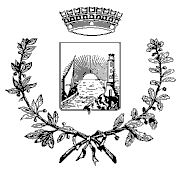 COMUNE DI CESENATICOCAP 47042 PROVINCIA DI FORLI’-CESENA   SETTORE 1  - Cultura, Progetti europei, Istruzione, Turismo, Sport,Demografia e LegaleUFFICIO TURISMO SPORT